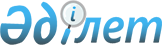 Аудандық мәслихаттың 2012 жылғы 13 қаңтардағы ХХХХII сессиясының "2012–2014 жылдарға арналған аудандық бюджет туралы" N 42/397 шешіміне өзгерістер енгізу туралыҚарағанды облысы Шет аудандық мәслихатының 2012 жылғы 14 желтоқсандағы N 10/88 шешімі. Қарағанды облысының Әділет департаментінде 2012 жылғы 29 желтоқсанда N 2076 тіркелді

      Қазақстан Республикасының 2008 жылғы 4 желтоқсандағы Бюджет кодексіне, Қазақстан Республикасының 2001 жылғы 23 қаңтардағы "Қазақстан Республикасындағы жергілікті мемлекеттік басқару және өзін-өзі басқару туралы" Заңына сәйкес аудандық мәслихат ШЕШІМ ЕТТІ:



      1. Аудандық мәслихаттың 2012 жылғы 13 қаңтардағы ХХХХIІ сессиясының "2012-2014 жылдарға арналған аудандық бюджет туралы" N 42/397 шешіміне (нормативтік құқықтық актілердің мемлекеттік тіркеу Тізілімінде N 8-17-129 болып тіркелген, "Шет Шұғыласы" газетінің 2012 жылғы 1 наурыздағы N 09 (10.370) санында жарияланған), аудандық мәслихаттың 2012 жылғы 12 сәуірдегі "Аудандық мәслихаттың 2012 жылғы 13 қаңтардағы ХХХХІІ сессиясының "2012-2014 жылдарға арналған аудандық бюджет туралы" N 42/397 шешіміне өзгерістер енгізу туралы" N 2/21 шешімімен өзгерістер енгізілген (нормативтік құқықтық актілердің мемлекеттік тіркеу Тізілімінде N 8-17-132 болып тіркелген, "Шет Шұғыласы" газетінің 2012 жылғы 10 мамырдағы N 19 (10.380) санында жарияланған), аудандық мәслихаттың 2012 жылғы 12 маусымдағы "Аудандық мәслихаттың 2012 жылғы 13 қаңтардағы ХХХХІІ сессиясының "2012-2014 жылдарға арналған аудандық бюджет туралы" N 42/397 шешіміне өзгерістер енгізу туралы" N 3/41 шешімімен өзгерістер енгізілген (нормативтік құқықтық актілердің мемлекеттік тіркеу Тізілімінде N 8-17-136 болып тіркелген, "Шет Шұғыласы" газетінің 2012 жылғы 5 шілдедегі N 27 (10.388) санында жарияланған), аудандық мәслихаттың 2012 жылғы 16 тамыздағы "Аудандық мәслихаттың 2012 жылғы 13 қаңтардағы ХХХХІІ сессиясының "2012-2014 жылдарға арналған аудандық бюджет туралы" N 42/397 шешіміне өзгерістер енгізу туралы" N 6/60 шешімімен өзгерістер енгізілген (нормативтік құқықтық актілердің мемлекеттік тіркеу Тізілімінде N 1927 болып тіркелген, "Шет Шұғыласы" газетінің 2012 жылғы 13 қыркүйектегі N 37 (10.398) санында жарияланған), аудандық мәслихаттың 2012 жылғы 9 қарашадағы "Аудандық мәслихаттың 2012 жылғы 13 қаңтардағы ХХХХІІ сессиясының "2012-2014 жылдарға арналған аудандық бюджет туралы" N 42/397 шешіміне өзгерістер енгізу туралы" N 8/80 шешімімен өзгерістер енгізілген, (нормативтік құқықтық актілердің мемлекеттік тіркеу Тізілімінде N 1999 болып тіркелген, "Шет Шұғыласы" газетінің 2012 жылғы 6 желтоқсандағы N 49 (10.410) санында жарияланған), аудандық мәслихаттың 2012 жылғы 20 қарашадағы "Аудандық мәслихаттың 2012 жылғы 13 қаңтардағы ХХХХІІ сессиясының "2012-2014 жылдарға арналған аудандық бюджет туралы" N 42/397 шешіміне өзгерістер енгізу туралы" N 9/85 шешімімен өзгерістер енгізілген (нормативтік құқықтық актілердің мемлекеттік тіркеу Тізілімінде N 2021 болып тіркелген), келесі өзгерістер енгізілсін:



      1) 1 тармақтың:

      1) тармақшасындағы:

      "4322588" сандары "4300974" сандарына ауыстырылсын;

      "2972416" сандары "2950802" сандарына ауыстырылсын;

      2) тармақшасындағы:

      "4335331" сандары "4313717" сандарына ауыстырылсын;



      2) көрсетілген шешімге 1-қосымшасы осы шешімге қосымшаға сәйкес жаңа редакцияда мазмұндалсын.



      2. Осы шешім 2012 жылдың 1 қаңтарынан бастап қолданысқа енгізіледі.      Сессия төрағасы                            Д. Хасенов      Аудандық мәслихаттың

      хатшысы                                    Ә. Смағұлұлы

Аудандық мәслихаттың

2012 жылғы 14 желтоқсанындағы

N 10/88 шешіміне

қосымшаАудандық мәслихаттың

2012 жылғы 13 қаңтардағы

ХХХХII сессиясының N 42/397 шешіміне

1-қосымша 

2012 жылға арналған аудандық бюджет
					© 2012. Қазақстан Республикасы Әділет министрлігінің «Қазақстан Республикасының Заңнама және құқықтық ақпарат институты» ШЖҚ РМК
				СанатыСанатыСанатыСанатыСомасы (мың теңге)СыныбыСыныбыСыныбыСомасы (мың теңге)Ішкі сыныбыІшкі сыныбыСомасы (мың теңге)АтауыСомасы (мың теңге)12345I. Кірістер43009741Салықтық түсімдер134561401Табыс салығы2199822Жеке табыс салығы21998203Әлеуметтiк салық2366401Әлеуметтiк салық23664004Меншікке салынатын салықтар8549991Мүлікке салынатын салықтар8193233Жер салығы18684Көлік құралдарына салынатын салық294815Бiрыңғай жер салығы432705Тауарларға, жұмыстарға және қызметтерге салынатын ішкі салықтар291192Акциздер32853Табиғи және басқа да ресурстарды пайдаланғаны үшін түсетін түсімдер205074Кәсіпкерлік және кәсіби қызметті жүргізгені үшін алынатын алымдар532108Заңдық мәнді іс-әрекеттерді жасағаны және (немесе) оған уәкілеттігі бар мемлекеттік органдар немесе лауазымды адамдар құжаттар бергені үшін алынатын міндетті төлемдер48711Мемлекеттік баж48712Салықтық емес түсiмдер185101Мемлекеттік меншіктен түсетін кірістер9031Мемлекеттік кәсіпорындардың таза кірісі бөлігінің түсімдері85Мемлекет меншігіндегі мүлікті жалға беруден түсетін кірістер8957Мемлекеттік бюджеттен берілген кредиттер бойынша сыйақылар406Басқа да салықтық емес түсiмдер9441Басқа да салықтық емес түсiмдер9443Негізгі капиталды сатудан түсетін түсімдер270703Жердi және материалдық емес активтердi сату23061Жерді сату23064Трансферттердің түсімдері295080202Мемлекеттiк басқарудың жоғары тұрған органдарынан түсетiн трансферттер29508022Облыстық бюджеттен түсетiн трансферттер29508025Бюджеттік кредиттерді өтеу201001Бюджеттік кредиттерді өтеу20101Мемлекеттік бюджеттен берілген бюджеттік кредиттерді өтеу2010Функционалдық топФункционалдық топФункционалдық топФункционалдық топФункционалдық топСомасы (мың теңге)Кіші функцияКіші функцияКіші функцияКіші функцияСомасы (мың теңге)Бюджеттік бағдарламалардың әкімшісіБюджеттік бағдарламалардың әкімшісіБюджеттік бағдарламалардың әкімшісіСомасы (мың теңге)БағдарламаБағдарламаСомасы (мың теңге)АтауыСомасы (мың теңге)123456II. Шығындар431371701Жалпы сипаттағы мемлекеттiк қызметтер3526031Мемлекеттiк басқарудың жалпы функцияларын орындайтын өкiлдiк, атқарушы және басқа органдар314781112Аудан (облыстық маңызы бар қала) мәслихатының аппараты16766001Аудан (облыстық маңызы бар қала) мәслихатының қызметін қамтамасыз ету жөніндегі қызметтер16766122Аудан (облыстық маңызы бар қала) әкімінің аппараты67772001Аудан (облыстық маңызы бар қала) әкімінің қызметін қамтамасыз ету жөніндегі қызметтер59407009Ведомстволық бағыныстағы мемлекеттік мекемелерінің және ұйымдарының күрделі шығыстары6165106Табиғи және техногендік сипаттағы төтенше жағдайларды жою үшін жергілікті атқарушы органның төтенше резервінің есебінен іс-шаралар өткізу2200123Қаладағы аудан, аудандық маңызы бар қала, кент, ауыл (село), ауылдық (селолық) округ әкімінің аппараты230243001Қаладағы аудан, аудандық маңызы бар қаланың, кент, ауыл (село), ауылдық (селолық) округ әкімінің қызметін қамтамасыз ету жөніндегі қызметтер226238022Мемлекеттік органның күрделі шығыстары1890106Табиғи және техногендік сипаттағы төтенше жағдайларды жою үшін жергілікті атқарушы органның төтенше резервінің есебінен іс-шаралар өткізу1115115Жергілікті атқарушы органы резервінің қаражаты есебінен соттардың шешімдері бойынша жергілікті атқарушы органдардың міндеттемелерін орындау10002Қаржылық қызмет19911452Ауданның (облыстық маңызы бар қаланың) қаржы бөлімі19911001Ауданның (облыстық маңызы бар қаланың) бюджетін орындау және ауданның (облыстық маңызы бар қаланың) коммуналдық меншігін басқару саласындағы мемлекеттік саясатты іске асыру жөніндегі қызметтер17089003Салық салу мақсатында мүлікті бағалауды жүргізу1120011Коммуналдық меншікке түскен мүлікті есепке алу, сақтау, бағалау және сату1400032Ведомстволық бағыныстағы мемлекеттік мекемелерінің және ұйымдарының күрделі шығыстары3025Жоспарлау және статистикалық қызмет17911453Ауданның (облыстық маңызы бар қаланың) экономика және бюджеттік жоспарлау бөлімі17911001Экономикалық саясатты, мемлекеттік жоспарлау жүйесін қалыптастыру мен дамыту және ауданды (облыстық маңызы бар қаланы) басқару саласындағы мемлекеттік саясатты іске асыру жөніндегі қызметтер1791102Қорғаныс106731Әскери мұқтаждықтар7773122Аудан (облыстық маңызы бар қала) әкімінің аппараты7773005Жалпыға бірдей әскери міндетті атқару шеңберіндегі іс-шаралар77732Төтенше жағдайлар жөнiндегi жұмыстарды ұйымдастыру2900122Аудан (облыстық маңызы бар қала) әкімінің аппараты2900006Аудан (облыстық маңызы бар қала) ауқымындағы төтенше жағдайлардың алдын алу және жою290003Қоғамдық тәртіп, қауіпсіздік, құқықтық, сот, қылмыстық-атқару қызметі3241Құқық қорғау қызметi324458Ауданның (облыстық маңызы бар қаланың) тұрғын үй-коммуналдық шаруашылығы, жолаушылар көлігі және автомобиль жолдары бөлімі324021Елдi мекендерде жол қозғалысы қауiпсiздiгін қамтамасыз ету32404Бiлiм беру25557991Мектепке дейiнгi тәрбиелеу және оқыту135788471Ауданның (облыстық маңызы бар қаланың) білім, дене шынықтыру және спорт бөлімі135788003Мектепке дейінгі тәрбиелеу мен оқытуды қамтамасыз ету135364025Республикалық бюджеттен берілетін нысаналы трансферттер есебінен жалпы үлгідегі, арнайы (түзету), дарынды балалар үшін мамандандырылған, жетім балалар мен ата-аналарының қамқорынсыз қалған балалар үшін балабақшалар, шағын орталықтар, мектеп интернаттары, кәмелеттік жасқа толмағандарды бейімдеу орталықтары тәрбиешілеріне біліктілік санаты үшін қосымша ақының мөлшерін ұлғайту 4242Бастауыш, негізгі орта және жалпы орта білім беру2354282123Қаладағы аудан, аудандық маңызы бар қала, кент, ауыл (село), ауылдық (селолық) округ әкімінің аппараты3760005Ауылдық (селолық) жерлерде балаларды мектепке дейін тегін алып баруды және кері алып келуді ұйымдастыру3760471Ауданның (облыстық маңызы бар қаланың) білім, дене шынықтыру және спорт бөлімі2350522004Жалпы білім беру2288587005Балалар мен жеткіншектерге қосымша білім беру31611063Республикалық бюджеттен берілетін нысаналы трансферттер есебінен "Назарбаев Зияткерлік мектептері" ДБҰ-ның оқу бағдарламалары бойынша біліктілікті арттырудан өткен мұғалімдерге еңбекақыны арттыру810064Бастауыш, негiзгi орта, жалпыға бiрдей орта бiлiм беру ұйымдарының (дарынды балаларға арналған мамандандырылған (жалпы үлгiдегi, арнайы (түзету); жетiм балаларға және ата-анасының қамқорлығынсыз қалған балаларға арналған ұйымдар): мектептердiң, мектеп-интернаттарының мұғалiмдерiне бiлiктiлiк санаты үшiн қосымша ақы мөлшерiн республикалық бюджеттен берiлетiн трансферттер есебiнен ұлғайту295144Техникалық және кәсiптiк, орта бiлiмнен кейiнгi бiлiм беру27343471Ауданның (облыстық маңызы бар қаланың) білім, дене шынықтыру және спорт бөлімі27343007Кәсіптік оқытуды ұйымдастыру273439Бiлiм беру саласындағы өзге де қызметтер38386471Ауданның (облыстық маңызы бар қаланың) білім, дене шынықтыру және спорт бөлімі28286009Ауданның (облыстық маңызы бар қаланың) мемлекеттік білім беру мекемелері үшін оқулықтар мен оқу-әдiстемелiк кешендерді сатып алу және жеткізу16339020Республикалық бюджеттен берілетін трансферттер есебінен жетім баланы (жетім балаларды) және ата-аналарының қамқорынсыз қалған баланы (балаларды) күтіп-ұстауға асыраушыларына ай сайынғы ақшалай қаражат төлемдері11947472Ауданның (облыстық маңызы бар қаланың) құрылыс, сәулет және қала құрылысы бөлімі10100037Білім беру объектілерін салу және реконструкциялау1010005Денсаулық сақтау23402Халықтың денсаулығын қорғау2340471Ауданның (облыстық маңызы бар қаланың) білім, дене шынықтыру және спорт бөлімі2340024Республикалық бюджеттен берілетін трансферттер есебінен және Қазақстан Республикасы Денсаулық сақтау саласын дамытудың 2011-2015 жылдарға арналған "Саламатты Қазақстан" мемлекеттік бағдарламасы шеңберінде іс-шаралар өткізу"234006Әлеуметтiк көмек және әлеуметтiк қамтамасыз ету1241502Әлеуметтiк көмек104707123Қаладағы аудан, аудандық маңызы бар қала, кент, ауыл (село), ауылдық (селолық) округ әкімінің аппараты12243003Мұқтаж азаматтарға үйінде әлеуметтік көмек көрсету12243451Ауданның (облыстық маңызы бар қаланың) жұмыспен қамту және әлеуметтік бағдарламалар бөлімі92464002Еңбекпен қамту бағдарламасы21910004Ауылдық жерлерде тұратын денсаулық сақтау, білім беру, әлеуметтік қамтамасыз ету, мәдениет, спорт және ветеринар мамандарына отын сатып алуға Қазақстан Республикасының заңнамасына сәйкес әлеуметтік көмек көрсету8792005Мемлекеттік атаулы әлеуметтік көмек18892006Тұрғын үй көмегін көрсету1395007Жергілікті өкілетті органдардың шешімі бойынша мұқтаж азаматтардың жекелеген топтарына әлеуметтік көмек6980010Үйден тәрбиеленіп оқытылатын мүгедек балаларды материалдық қамтамасыз ету21701618 жасқа дейінгі балаларға мемлекеттік жәрдемақылар20721017Мүгедектерді оңалту жеке бағдарламасына сәйкес, мұқтаж мүгедектерді міндетті гигиеналық құралдармен және ымдау тілі мамандарының қызмет көрсетуін, жеке көмекшілермен қамтамасыз ету4798023Жұмыспен қамту орталықтарының қызметін қамтамасыз ету87599Әлеуметтiк көмек және әлеуметтiк қамтамасыз ету салаларындағы өзге де қызметтер19443451Ауданның (облыстық маңызы бар қаланың) жұмыспен қамту және әлеуметтік бағдарламалар бөлімі19443001Жергілікті деңгейде жұмыспен қамтуды қамтамасыз ету және халық үшін әлеуметтік бағдарламаларды іске асыру саласындағы мемлекеттік саясатты іске асыру жөніндегі қызметтер18029011Жәрдемақыларды және басқа да әлеуметтік төлемдерді есептеу, төлеу мен жеткізу бойынша қызметтерге ақы төлеу141407Тұрғын үй-коммуналдық шаруашылық7304681Тұрғын үй шаруашылығы399899123Қаладағы аудан, аудандық маңызы бар қала, кент, ауыл (село), ауылдық (селолық) округ әкімінің аппараты49264027Жұмыспен қамту - 2020 бағдарламасы бойынша ауылдық елді мекендерді дамыту шеңберінде объектілерді жөндеу және абаттандыру49264455Ауданның (облыстық маңызы бар қаланың) мәдениет және тілдерді дамыту бөлімі23000024Жұмыспен қамту-2020 бағдарламасы бойынша ауылдық елді мекендерді дамыту шеңберінде объектілерді жөндеу23000458Ауданның (облыстық маңызы бар қаланың) тұрғын үй-коммуналдық шаруашылығы, жолаушылар көлігі және автомобиль жолдары бөлімі38805004Азаматтардың жекелеген санаттарын тұрғын үймен қамтамасыз ету5500041Жұмыспен қамту-2020 бағдарламасы бойынша ауылдық елді мекендерді дамыту шеңберінде объектілерді жөндеу және абаттандыру33305471Ауданның (облыстық маңызы бар қаланың) білім, дене шынықтыру және спорт бөлімі33352026Жұмыспен қамту 2020 бағдарламасы бойынша ауылдық елді мекендерді дамыту шеңберінде объектілерді жөндеу33352472Ауданның (облыстық маңызы бар қаланың) құрылыс, сәулет және қала құрылысы бөлімі255478003Мемлекеттік коммуналдық тұрғын үй қорының тұрғын үйін жобалау, салу және (немесе) сатып алу204104004Инженерлік коммуникациялық инфрақұрылымды жобалау, дамыту, жайластыру және (немесе) сатып алу513742Коммуналдық шаруашылық235063123Қаладағы аудан, аудандық маңызы бар қала, кент, ауыл (село), ауылдық (селолық) округ әкімінің аппараты18740014Елді мекендерді сумен жабдықтауды ұйымдастыру18740472Ауданның (облыстық маңызы бар қаланың) құрылыс, сәулет және қала құрылысы бөлімі216323006Сумен жабдықтау және су бұру жүйесін дамыту2163233Елді-мекендерді абаттандыру95506123Қаладағы аудан, аудандық маңызы бар қала, кент, ауыл (село), ауылдық (селолық) округ әкімінің аппараты79506008Елді мекендердің көшелерін жарықтандыру15871009Елді мекендердің санитариясын қамтамасыз ету6550010Жерлеу орындарын күтіп-ұстау және туысы жоқ адамдарды жерлеу156011Елді мекендерді абаттандыру мен көгалдандыру56929458Ауданның (облыстық маңызы бар қаланың) тұрғын үй-коммуналдық шаруашылығы, жолаушылар көлігі және автомобиль жолдары бөлімі16000015Елдi мекендердің көшелерiн жарықтандыру1600008Мәдениет, спорт, туризм және ақпараттық кеңістiк2639901Мәдениет саласындағы қызмет157252455Ауданның (облыстық маңызы бар қаланың) мәдениет және тілдерді дамыту бөлімі157252003Мәдени-демалыс жұмысын қолдау1572522Спорт5607471Ауданның (облыстық маңызы бар қаланың) білім, дене шынықтыру және спорт бөлімі5607013Ұлттық және бұқаралық спорт түрлерін дамыту741014Аудандық (облыстық маңызы бар қалалық) деңгейде спорттық жарыстар өткiзу2569015Әртүрлi спорт түрлерi бойынша ауданның (облыстық маңызы бар қаланың) құрама командаларының мүшелерiн дайындау және олардың облыстық спорт жарыстарына қатысуы22973Ақпараттық кеңiстiк81722455Ауданның (облыстық маңызы бар қаланың) мәдениет және тілдерді дамыту бөлімі68243006Аудандық (қалалық) кiтапханалардың жұмыс iстеуi68243456Ауданның (облыстық маңызы бар қаланың) ішкі саясат бөлімі13479002Газеттер мен журналдар арқылы мемлекеттік ақпараттық саясат жүргізу жөніндегі қызметтер12579005Телерадио хабарларын тарату арқылы мемлекеттік ақпараттық саясатты жүргізу жөніндегі қызметтер9009Мәдениет, спорт, туризм және ақпараттық кеңiстiктi ұйымдастыру жөнiндегi өзге де қызметтер19409455Ауданның (облыстық маңызы бар қаланың) мәдениет және тілдерді дамыту бөлімі7164001Жергілікті деңгейде тілдерді және мәдениетті дамыту саласындағы мемлекеттік саясатты іске асыру жөніндегі қызметтер7164456Ауданның (облыстық маңызы бар қаланың) ішкі саясат бөлімі12245001Жергілікті деңгейде ақпарат, мемлекеттілікті нығайту және азаматтардың әлеуметтік сенімділігін қалыптастыру саласында мемлекеттік саясатты іске асыру жөніндегі қызметтер11245003Жастар саясаты саласындағы өңірлік бағдарламаларды іске асыру100009Отын-энергетикалық кешенi және жер қойнауын пайдалану553649Отын-энергетика кешені және жер қойнауын пайдалану саласындағы өзге де қызметтер55364472Ауданның (облыстық маңызы бар қаланың) құрылыс, сәулет және қала құрылысы бөлімі55364009Жылу-энергетикалық жүйені дамыту5536410Ауыл, су, орман, балық шаруашылығы, ерекше қорғалатын табиғи аумақтар, қоршаған ортаны және жануарлар дүниесін қорғау, жер қатынастары891411Ауыл шаруашылығы23807453Ауданның (облыстық маңызы бар қаланың) экономика және бюджеттік жоспарлау бөлімі10002099Мамандардың әлеуметтік көмек көрсетуі жөніндегі шараларды іске асыру10002474Ауданның (облыстық маңызы бар қаланың) ауыл шаруашылығы және ветеринария бөлімі13805001Жергілікті деңгейде ауыл шаруашылығы және ветеринария саласындағы мемлекеттік саясатты іске асыру жөніндегі қызметтер12305012Ауыл шаруашылығы жануарларын бірдейлендіру жөніндегі іс-шараларды жүргізу15006Жер қатынастары12161463Ауданның (облыстық маңызы бар қаланың) жер қатынастары бөлімі12161001Аудан (облыстық маңызы бар қала) аумағында жер қатынастарын реттеу саласындағы мемлекеттік саясатты іске асыру жөніндегі қызметтер10711004Жердi аймақтарға бөлу жөнiндегi жұмыстарды ұйымдастыру1200032Ведомстволық бағыныстағы мемлекеттік мекемелерінің және ұйымдарының күрделі шығыстары2509Ауыл, су, орман, балық шаруашылығы және қоршаған ортаны қорғау мен жер қатынастары саласындағы өзге де қызметтер53173474Ауданның (облыстық маңызы бар қаланың) ауыл шаруашылығы және ветеринария бөлімі53173013Эпизоотияға қарсы іс-шаралар жүргізу5317311Өнеркәсіп, сәулет, қала құрылысы және құрылыс қызметі108452Сәулет, қала құрылысы және құрылыс қызметі10845472Ауданның (облыстық маңызы бар қаланың) құрылыс, сәулет және қала құрылысы бөлімі10845001Жергілікті деңгейде құрылыс, сәулет және қала құрылысы саласындағы мемлекеттік саясатты іске асыру жөніндегі қызметтер1084512Көлiк және коммуникация229221Автомобиль көлiгi18457123Қаладағы аудан, аудандық маңызы бар қала, кент, ауыл (село), ауылдық (селолық) округ әкімінің аппараты8000013Аудандық маңызы бар қалаларда, кенттерде, ауылдарда (селоларда), ауылдық (селолық) округтерде автомобиль жолдарының жұмыс істеуін қамтамасыз ету8000458Ауданның (облыстық маңызы бар қаланың) тұрғын үй-коммуналдық шаруашылығы, жолаушылар көлігі және автомобиль жолдары бөлімі10457023Автомобиль жолдарының жұмыс істеуін қамтамасыз ету104579Көлiк және коммуникациялар саласындағы өзге де қызметтер4465458Ауданның (облыстық маңызы бар қаланың) тұрғын үй-коммуналдық шаруашылығы, жолаушылар көлігі және автомобиль жолдары бөлімі4465037Әлеуметтік маңызы бар қалалық (ауылдық), қала маңындағы және ауданішілік қатынастар бойынша жолаушылар тасымалдарын субсидиялау446513Өзгелер753973Кәсiпкерлiк қызметтi қолдау және бәсекелестікті қорғау10925469Ауданның (облыстық маңызы бар қаланың) кәсіпкерлік бөлімі10925001Жергілікті деңгейде кәсіпкерлік пен өнеркәсіпті дамыту саласындағы мемлекеттік саясатты іске асыру жөніндегі қызметтер109259Өзгелер64472123Қаладағы аудан, аудандық маңызы бар қала, кент, ауыл (село), ауылдық (селолық) округ әкімінің аппараты5831040Республикалық бюджеттен нысаналы трансферттер есебінен "Өңірлерді дамыту" Бағдарламасы шеңберінде өңірлерді экономикалық дамытуға жәрдемдесу бойынша шараларды іске асыру5831452Ауданның (облыстық маңызы бар қаланың) қаржы бөлімі24188012Ауданның (облыстық маңызы бар қаланың) жергілікті атқарушы органының резерві24188458Ауданның (облыстық маңызы бар қаланың) тұрғын үй-коммуналдық шаруашылығы, жолаушылар көлігі және автомобиль жолдары бөлімі12518001Жергілікті деңгейде тұрғын үй-коммуналдық шаруашылығы, жолаушылар көлігі және автомобиль жолдары саласындағы мемлекеттік саясатты іске асыру жөніндегі қызметтер12368013Мемлекеттік органдардың күрделі шығыстары150471Ауданның (облыстық маңызы бар қаланың) білім, дене шынықтыру және спорт бөлімі21935001Білім, дене шынықтыру және спорт бөлімінің қызметін қамтамасыз ету2193514Борышқа қызмет көрсету41Борышқа қызмет көрсету4452Ауданның (облыстық маңызы бар қаланың) қаржы бөлімі4013Жергілікті атқарушы органдардың облыстық бюджеттен қарыздар бойынша сыйақылар мен өзге де төлемдерді төлеу бойынша борышына қызмет көрсету415Трансферттер197011Трансферттер19701452Ауданның (облыстық маңызы бар қаланың) қаржы бөлімі19701006Пайдаланылмаған (толық пайдаланылмаған) нысаналы трансферттерді қайтару9981016Мақсатына сай пайдаланылмаған нысаналы трансферттерді қайтару972016Қарыздарды өтеу20101Қарыздарды өтеу2010452Ауданның (облыстық маңызы бар қаланың) қаржы бөлімі2010008Жергілікті атқарушы органның жоғары тұрған бюджет алдындағы борышын өтеу2010ІІІ. Таза бюджеттік кредиттеу73267Бюджеттік кредиттер8737210Ауыл, су, орман, балық шаруашылығы, ерекше қорғалатын табиғи аумақтар, қоршаған ортаны және жануарлар дүниесін қорғау, жер қатынастары873721Ауыл шаруашылығы87372453Ауданның (облыстық маңызы бар қаланың) экономика және бюджеттік жоспарлау бөлімі87372006Мамандарды әлеуметтік қолдау шараларын іске асыру үшін бюджеттік кредиттер87372IV. Қаржы активтерімен операциялар бойынша сальдо35500Қаржы активтерін сатып алу35500Мемлекеттік қаржы активтерін сатудан түсетін түсімдер3550013Өзгелер355009Өзгелер35500452Ауданның (облыстық маңызы бар қаланың) қаржы бөлімі35500014Заңды тұлғалардың жарғылық капиталын қалыптастыру немесе ұлғайту35500СанатыСанатыСанатыСанатыСомасы (мың теңге)СыныбыСыныбыСыныбыСомасы (мың теңге)Ішкі сыныбыІшкі сыныбыСомасы (мың теңге)АтауыСомасы (мың теңге)123455Бюджеттік кредиттерді өтеу201001Бюджеттік кредиттерді өтеу20101Мемлекеттік бюджеттен берілген бюджеттік кредиттерді өтеу2010Функционалдық топФункционалдық топФункционалдық топФункционалдық топФункционалдық топСомасы (мың теңге)Кіші функцияКіші функцияКіші функцияКіші функцияСомасы (мың теңге)Бюджеттік бағдарламалардың әкімшісіБюджеттік бағдарламалардың әкімшісіБюджеттік бағдарламалардың әкімшісіСомасы (мың теңге)БағдарламаБағдарламаСомасы (мың теңге)АтауыСомасы (мың теңге)123456V. Бюджет тапшылығы (профициті)-73267VI. Бюджет тапшылығын қаржыландыру (профицитін пайдалану)73267